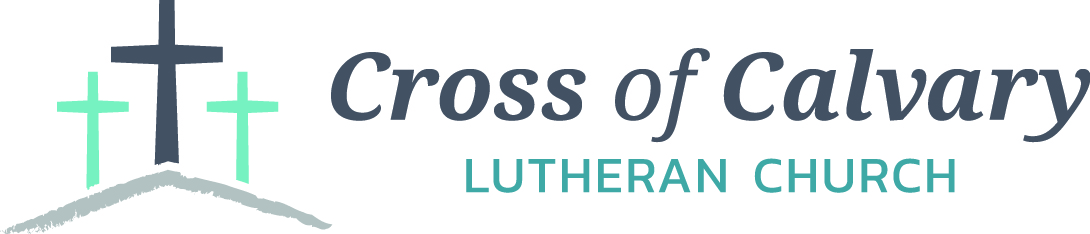 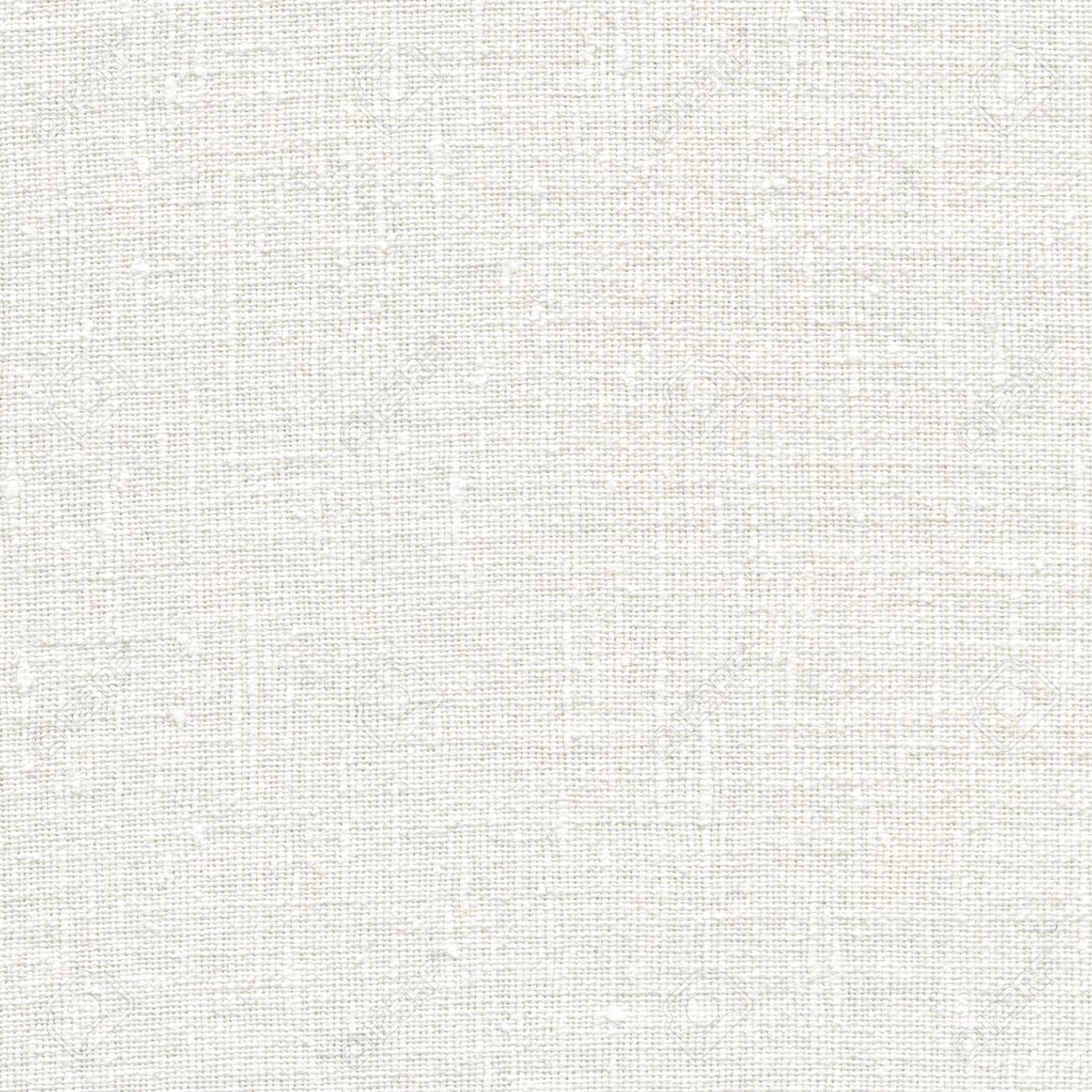 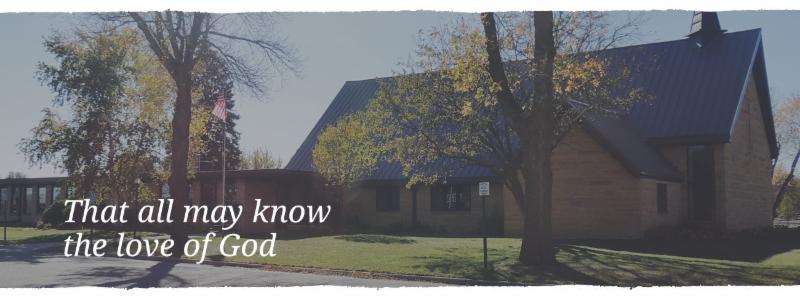 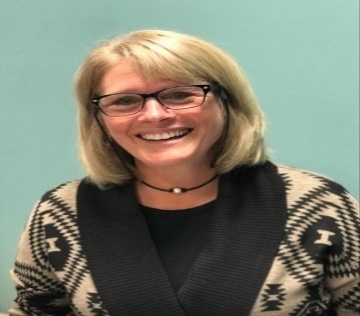 “How good, Lord, to be here!!!”  This is the first line of Hymn #315 in our hymnal, but it has been my theme song ringing in my head since August 1st and starting this new ministry position.  There is fear and excitement running through my veins.  Programs to start, volunteers to call, and sermons to write…these are all exciting and stressful at the same time. While all the programs and ministry at Cross of Calvary are important, I am especially motivated to start more women’s Bible studies.  The study that will start in October will be on a book called Having a Mary Heart in a Martha World.  It is “an invitation for every woman who has ever felt she isn’t godly enough isn’t loving enough, isn’t doing enough”…or maybe is doing too much.  The story of Mary and Martha is about two women who feel differently about how to serve Jesus.  Martha is going to put on the best spread, have the house spotless, be the best waitress/hostess to her guest and feels fulfilled in her role.  Mary, well she is supposed to be helping Martha but she gets sidetracked by her interest in Jesus’ teaching.  While we are living in different times, we are the same.  We busy ourselves with so many of life’s distractions and isn’t it crazy?  Life feels crazy, until we stop.  Until we stop and listen.  Until we stop and listen at the feet of Jesus…and receive the rest and comfort we need in His teaching and forgiveness.  How often do we remember to stop and feel the grace and love and forgiveness that Jesus gives?  I mean, the list goes on...why wouldn’t we want this in our lives?I know that you are all busy.  So am I.  But if you are going to add something to your day, your week, or your month, wouldn’t it be good to add “rest”?  Whether it is weekly or monthly, please join me for a look at Having a Mary Heart in a Martha World.  Let’s rediscover together the rest that Jesus gives through his teaching.  “Martha, Martha,” the Lord answered, “you are worried and upset about many things, there is need of only one thing.  Mary has chosen the better part, which will not be taken away from her.”  Luke 10:41-42In Christ, Jeni SkeieParish MinisterWorship Times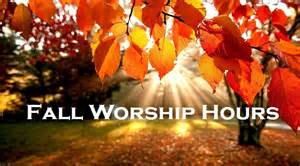 Saturdays 5:30 pmSundays at 8:30 & 10:30Sunday School 9:30 amOCTOBER VOLUNTEERSCOMMUNION 	8:30 – Curt Sather 			10:30 – DeeAnne NewvilleUSHERS 		8:30 – Dick & Gladie Hagen			10:30 – Steve & Lynn Johnson ACOLYTES:	 Kya Young & Maddi JensenALTAR GUILD: 	Eleanor Ziesmer, Edith Vogt & Sheila Pietig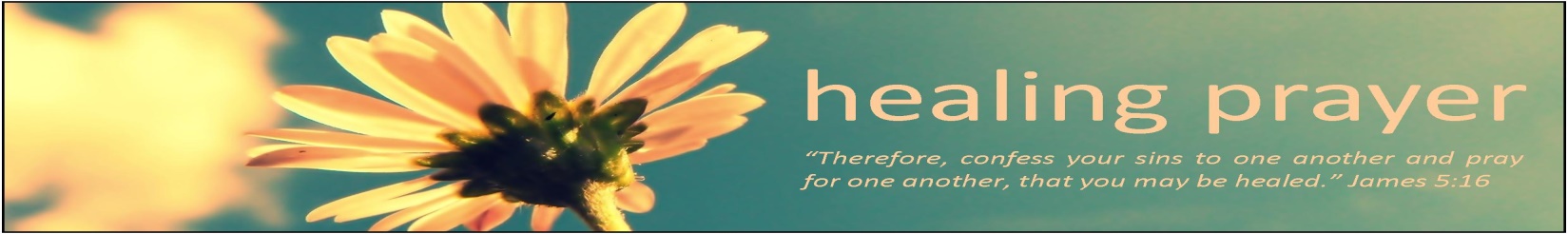 Prayers for:	Vonna Ledeboer				Barb Miller					Janice GassDiana Adkins				Charles W. Brown			Cleve FultsJill Revolinski				Rosalie Sheggeby			Stan Matti		Leslie Sagedahl				Pastor Maggie Cumings		Berle Boese	Florence Malecek			Cheryl Mallak		Jenna Reynolds				Clayton Erickson				Warren Mitchell				Bert BuddEmily Reetz				Kent KircherBarb Gomarko				Emily SchuelerMike & Brittney Harrell	 - Hope Marie Harrell (daughter of Mike & Brittney)Congregation NewsGod’s Work. Our Hands. Day – September 10We had a great first annual God’s Work. Our Hands. Day of dedicated service in our community. 47 children, youth and adults served at Olivia’s House of Hope, Renville County Back the Pack, Renville County Food Shelf, people’s homes and made fleece blankets for Lutheran World Relief. We give thanks for all the ways Cross of Calvary members serve others in Christ’s name on this day and in their daily lives. Women’s Bible StudyOur new women's bible/book study will begin the week of October 16th. If you are interested to be a part of the study Having a Mary Heart in a Martha World, please text or email me. 320-579-0406, or jeniskeie@gmail.com. Books will be provided. There will be three meeting times. Sunday at 9:30am, Tuesday night at 7:30 pm, or Thursday morning at 8:15. If you miss one, you can attend another. Can't wait to dive into this study with you!Sunday SchoolThank you to everyone who has chosen to teach Sunday School! You are making a difference sharing the love of Christ with our children and youth!Junior High Youth Gathering6-9th Graders will be participating in the Synod’s Jr. High Gathering November 17-18. Registration was due Sept. 27. If you missed the deadline and still want to go please call JeniWOW (Wonders on Wednesdays)4-6th graders are invited to join us for WOW! BOLD students can ride bus 3 to church on Wednesdays. We have a snack, enjoy some free time together, sing, act out Bible stories and experience interactive prayer. WOW ends at 5:00 pm.1-3rd Grade After School ProgramWe will start our new monthly after school program for 1-3rd graders on Tuesday, October 10. It will take place the 2nd Tuesday of the month and go until 5:00 pm. BOLD students can take bus 3 to church for snack, games, Bible stories, songs and more!Breakfast ClubBreakfast club is meeting with 10-12 graders every Thursday morning at 7:07 am at Cross of Calvary. First Thursday of every month will meet at Masters.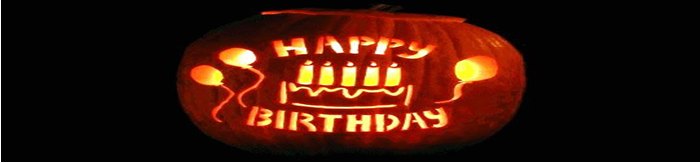 10/01 – Lora Mathison				10/11 – Cheryl Hennen			10/23 – Timothy Opdahl10/01 – Bruce Mages				10/11 – Tonia Ridler			10//24 – Maureen Hanson10/01 – Kristi O’Neill				10/11 – Brian Schultes			10/24 – Mary Doering10/01 – Deborah Grannes			10/11 – Chelsey Bellig			10/25 – MaryAnne Bentley10/01 – Kathy Altmann				10/11 – Timothy Wallert		10/25 – Bob Erickson10/01 – Sevarii Jimenez			10/12 – Thomas Newville		10/25 – Julian Christian10/03 – Kailynn Vait				10/12 – Steve Torkelson			10/26 – Brian Boen10/05 – Lilly Kern				10/12 – Matt Hennen			10/26 – Sandra Whited10/05 – Pam Jacobson				10/12 – Jennifer Olson			10/26 – McKenna Steffel10/05 – Randy Steffel				10/13 – Jim McDowell			10/27 – Richard Sigurdson10/05 – Elliot Opdahl				10/14 – Kelsey Thorpe			10/27 – Dave Altmann10/06 – Marlene Bratsch			10/15 – LeAnn Maurice			10/27 – Jon Hawkinson10/06 – Mark Thiesse				10/15 – Jake Evenson			10/28 – Charles Morse10/06 – Keela Grund				10/15 – Finn Stratton			10/28 – Bethanie Johnson10/07 – Joshua Mages				10/16 – Sharlene Baumgartner		10/30 – David Lindquist10/07 – Logan Erickson			10/16 – Jodi Vesterby			10/30 – Jim Doering10/07 – Tyler Flom				10/16 – Sarah Johnson-Stafford	10/30 – Mike Grund10/08 – Barbara Miller				10/16 – Edgar Kopel			10/30 – Troy Honzay10/08 – Shauna Wagner			10/17 – Tami Stovern			10/30 – Mike Benson10/10 – Marie Rauenhorst			10/18 – Tyler Slagter			10/30 – Hunter Ridler10/10 – Peggy Boehme			10/19 – Lowanda Frank		10/31 – June Grannes10/10 – Sarah Helmer				10/21 – Jennifer Grund			10/31 – Cindy Thiesse10/10 – Cory Hebrink				10/22 – Paul Hanson			10/31 – Reed Nelson10/10 – Lillian Christian			10/22 – Aaron Blem			10/31 – Addelyn Malvin						10/22 – Hadley Weis			10/31 – Lincoln RobideauPlease pray for our Missionaries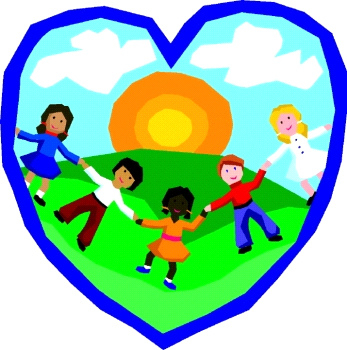 Paraguay MissionariesThe Kevin & Rebekah Howell familyBolivia MissionariesPaul and Jay MikaelsonCommunity EventsUnited Lutheran Church in Lake Lillian is hosting its annual Fall Festival on Thursday, Oct. 5th from 5:00 – 7:00 pm. Swedish meatball supper, plus: produce, crafts & bake sale. Adults: $10.00, 6-12 yrs.: $3.00 & 5 years and under Free. Menu: Swedish meatball, potatoes, vegetables, beverage, coleslaw, rolls and desserts.Adult Grief Support Group will begin meeting on October 2, 2017. (Meetings will be every Monday until November 6th.)For more information on the support group or to register, please call Lacey Bruns at the Redwood Area Hospital at 507-637-4617. There is also a brochure on the east entrance board.Safe Avenues annual fundraiser “Make a Difference” Event is on Friday, November 17th at 6:00 pm at Max’s Grill in Olivia! The fundraiser is held to raise awareness and support efforts to assist victims of domestic and sexual violence in our Renville County Outreach Program. You are invited to attend our “Scandinavian” Smorgasbord” at First Lutheran Church of Renville, 316 SW 3rd St on Sunday, October 8 from 11:15 am – 1:00 pm. Cost: $11 Adults, $5 – Ages 5-12, Under 5 FREE. Menu: Ham Meatballs, Mashed potatoes & Gravy, Corn, Squash, Pea Salad, Glorified Rice, Baked Rice, Deviled Eggs, Rommegrat, Lefse, Flat bread, Krumkaka, Kringla, Kringler, Spirtz cookies, Kransakaka, Fattigman, Rosettes, Sandbakkels, Cranberry relish, fruit soup and Cloverleaf Rolls.St. Aloysius Church in Olivia invites you to join us on Sunday, October 15, 2017 for our annual Fall Festival. Our event begins with Mass at 10:00 am. Then continues your day with a home-made fried chicken dinner that includes mashed potatoes and gravy, candied carrots, cranberries, coleslaw, dinner roll, pumpkin dessert and beverage served from 11:00 am to 1:30 pm. The cost is $11.00 for adults or take-outs and $6.00 for children 10 & under. The day also includes a Pumpkin Patch, Farmers’ Market, Bakers’ Corner, Quilt Ladies Booth, Silent Auction, Cake Walk, Bingo and Church Raffle.Olivia Community Blood Drive at St. Aloysius Catholic Church on Tuesday, October 17, 2017 from 1:00 – 7:00 PM, Please call 1-800-RED –CROSS or visit recrossblodd.org and enter OliviaMN to schedule an appointment. (Jubilee Center 302 S 10th St. Olivia, MN)Cross of Calvary Lutheran ChurchCOUNCIL MEETING               Minutes for: Wednesday, September 20, 2017 @ 7:30pmCOUNCIL MEMBERS(  ) Dana Boen		2020		(X) Jon Hawkinson	2018		(X) Eric Skeie		2019*(X) Curt Sather		2020		(X) Bobbi Kopel		2018		(X) Natasha Johnson	2019*(X) Jill Hanson		2020		(  ) Paul Buhr		2019		(_) Michelle Jensen	resigned(X) DeeAnne Newville	2020*		(X) Gordon Blem	2019			(  ) Lisa Meints		2018(X) Steve Altmann	2018				Terms end at Annual Meeting (Jan.)*Second termSTAFF(X) Pastor Matt Hausken	     	  (X) Jeni Skeie, Parish Minister		(X) Sarah Hausken, Parish Minister(X) Sue Altmann, Council RecorderAGENDA1.	Meeting called to order- President Eric Skeie  2.	Devotions – Bobbi Kopel3.	Approve minutes of the August meeting – Motion to approve the minutes by Steve Altmann, seconded by Natashia Johnson, 	motion passed. 4.	Financial Secretary and Treasurer Reports – August - Motion to approve the treasurer/secretary report by Jill Hanson, seconded 	by Gordy Blem, motion passed.5.	Pastor’s report - Pastor Matt presented to council to have the committees revamped. Ideas were to get more people on the 	committees and to get them more involved in church happenings. Presented to have new council member asked to be on a 	committee from the nominating committee. Also, to see the committees meet more and report to council.-  Equipping the Congregation meeting will be Wednesday, Oct. 11, before the Church Council meeting.- November is Stewardship month – would like to see the staff and committee to get this up and running- Barb Miller gifted a piano to the church- Church will need a new volunteer for the food shelf delivery of items-2nd Sunday in October will be New Member Sunday6.	Parish Minister Report  - Written reports are on file: contact office for a copyCOMMITTEE REPORTS AND RECOMMENDATIONS1.  Youth Ministry-	the committee meets and had a great discussion, nothing was reported but will be meeting on regular bases now2.  Equipping the Congregation – Will be meeting on Oct. 11 at 7:00 pm			3.  Outreach – Duffle bags have been delivered, thanks to the congregation for the wonderful involvement	- $500.00 to ELCA Disaster Relief and $500.00 to Red Cross disaster relief – a motion to approve by Jill Hanson and seconded by Bobbi Kopel – motion passed4.  Administration – We will be putting a financial statement in the bulletin weekly from Curt Sather – with the hope of generating more income to the church5. AED Maintence – Steve checked.OLD BUSINESS•	Shingling is done•	Painting is being done, by Jill Kramin/Stacey Larson has been helpingNEW BUSINESS •	Jeni, Sarah and Pastor Matt will be gone Sept. 24-26 at the Fall Theological Conference•	Jeni, Sarah and Pastor Matt will be gone Oct. 2 & 3 at Luther Seminary for a conference on Preaching•	Reminder: Council will meet on Oct.11 – due to MEA the following week•	Restructure Council committees – discussion	- Jill, Jon, DeeAnne & Gordy will be working on reconstructing the current committee description.•	Report on meeting with Rick from PACT - great meetingNext Council meeting: Wednesday, October 11 at 7:30 pmOctober Communion: 8:30 – Curt Sather & 10:30 – DeeAnne NewvilleOctober Devotion – Jill HansonAdjourn / Close in prayer.◄October Calendar 2017October Calendar 2017October Calendar 2017October Calendar 2017October Calendar 2017October Calendar 2017October Calendar 2017October Calendar 2017►SunMonMonTueWedThuThuThuFriSat1 Blue Jean SundayWorship 8:30 & 10:30CommunionJeni, Sarah & Pastor Matt at Preaching Conference2Jeni, Sarah & Pastor Matt at Preaching Conference2Jeni, Sarah & Pastor Matt at Preaching Conference3Jeni, Sarah & Pastor Matt at Preaching Conference4 Jeni, Sarah & Pastor Matt at Preaching ConferenceWOW – 3:15Confirmation 5:30mealClass 6:301st Communion Class 4:00New Member Orientation7:30 – 8:30 pm55567Worship 5:308Worship 8:30 & 10:30Youth Band plays3rd Grade Bible classNew Member Sunday9Library Reserved6:00-8:00 pm9Library Reserved6:00-8:00 pm10Men’s Bible Study6:15 am and 7:00 am1-3 graders after school program at 3:1511WOW 3:15Confirmation Council Mtg 7:301st Communion Class 4:0012Breakfast Club7:07 am12Breakfast Club7:07 am12Breakfast Club7:07 am1314Worship 5:30Bridal Shower 10-2(Flemming)Ashley Schmidt wedding-offsite15Worship 8:30 & 10:303rd Grade Bible ClassCommunion16Library Reserved6:00-8:00 pm17Men’s Bible Study6:15 am and 7:00 am17Men’s Bible Study6:15 am and 7:00 am18No WOW No Confirmation18No WOW No Confirmation19Breakfast Club7:07 am202021Worship 5:3022Worship 8:30 & 10:30 amBaby Shower – Meints 2-4 pm23Library Reserved 6:00-8:00 pmYouth Worker Retreat (Jeni & Sarah)23Library Reserved 6:00-8:00 pmYouth Worker Retreat (Jeni & Sarah)24Men’s Bible Study6:15 am and 7:00 amYouth Worker Retreat(Jeni & Sarah)25WOW 3:15Confirmation BanquetDorcas 9:3026Breakfast Club7:07 amCraft Retreat26Breakfast Club7:07 amCraft Retreat26Breakfast Club7:07 amCraft Retreat27Craft Retreat28Worship 5:30Craft Retreat29Worship 8:30 & 10:30Confirmation Sunday Communion at 10:30 only30Library Reserved6:00-8:00 pmRuth 1:3030Library Reserved6:00-8:00 pmRuth 1:3031Men’s Bible Study6:15 am and 7:00 am1WOW 3:15Confirmation2Breakfast Club7:07 am at Masters2Breakfast Club7:07 am at Masters2Breakfast Club7:07 am at Masters34Worship 5:30